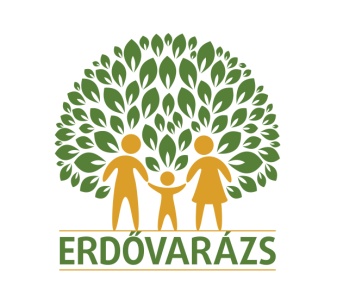 „ERDŐVARÁZS” CSALÁDI NAP2017. SZEPTEMBER 08-09.Regisztrációs adatlap iskolák számáraIntézmény neve: Cím:Telefonszám:E-mail:Jelentkező pedagógus neve, beosztása:Telefonszám/mobil telefonszám:E-mail:Osztály/Csoport:Létszám:Kérjük, segítse a szervezők munkáját, tájékoztató jelleggel jelölje be az osztályát leginkább érdeklő 3 témát, hogy a rendezvény kezdetekor az induló állomásokat ki tudjuk jelölni a regisztrált osztályok számára. Ezt követően a többi sátor felkeresése szabadon választható.Részletes program a www.erdovarazs.hu oldalon. Kelt:Melyik napra:□       2017. szeptember 08. 13.00-16.00 (péntek)□       2017. szeptember 09. 10.00-12.00 (szombat)□       ÖRÖKERDŐ - A fenntartható állami erdőgazdálkodás□      FÁTÓL Z-IG - A fa, mint megújuló természetes alapanyag﻿﻿□       ERDÉSZ LESZEK! - Az erdész munkája és feladatai□      MUNKÁRA FEL! - A munkát adó állami erdők□       ERDEI KINCSESTÁR - Mi mindent adnak nekünk a magyar erdők□      EHETŐ-ERDŐ - Az erdők tápláló kincsei□       VIGYÁZZ RÁM! - A természetvédő erdész□      VADKALAND - Vadgazdálkodás, erdő és vad□       ÉLMÉNYERDŐ - Erdészeti erdei iskolák□      ERDÉSZ-HÁZ - Turistaházak, szálláshelyek és vendéglátás az állami erdőkben□      BAKANCSLISTA - Országos Kéktúra, bakancsos, kerékpáros és lovas turizmus□      VIGYÁZZ A TŰZZEL! – Előzd meg az erdőtüzet! Csak Te segíthetsz!□      NAGYON VADON – Állatok erdőben és városban□      TÚRÁZNI MENTEM - Vándortáborok szárazon és vízen□      ZAKATOLÓ - Erdei kisvasutak□      NÉPI JÁTÉKOK……………………………………………aláírás